МАДОУ «Нижнетавдинский детский сад «Колосок»сценарий спектакля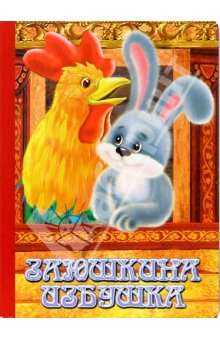 для детей младшего дошкольного возраста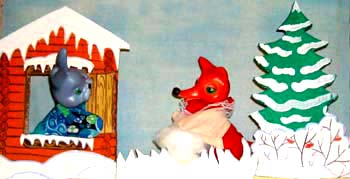 Интегрируемые образовательные области: «Коммуникация», «Социализация», «Чтение художественной литературы», «Художественное творчество».Виды деятельности: игровая, коммуникативная.Задачи: обучение детей основам сценического искусства, развитие творческих способностей путем участия в театрализованной деятельности,воспитание интереса к русским народным сказкамПредварительная работа: - разучивание по ролям сказки,- изготовление декораций и пригласительных для родителей.Реквизиты:ширма большая,театр БИБАБО (куклы: лиса, заяц, бык, медведь, собака, петух),костюмы (волк, лягушка, ёжик, лиса, медведь, заяц, мышка,  солнце, рассказчик),деревья,домики («ледяной» и «лубяной»),пеньки,афиша,билеты,музыка. Действующие лица:заяц (2 шт.),лиса (2 шт.),волк,ёжик,медведь (2 шт.),бык,собака,петух,солнце,мышка,лягушка,рассказчикДействие 1.Фонограмма с пением птиц. На полянке волк ловит бабочек сачком. Выходит лягушка.Волк: Привет, болотная Лягушка,Моя зелёная подружка!Лягушка: Привет, Волчонок – паренёк.Волк: Садись Лягушка на пенёк.Лягушка: Я что тебе старушка?Волк: Да не сердись Лягушка,Путь от болота далёкий ведь…Смотри, идёт сюда медведь!Лягушка: А это кто там рядом с ним?Волк: Придут сюда и поглядим!На полянку выходят медведь, лиса, заяц, мышка и ёжик с гитарой. Рассаживаются на пеньках, а лисе не хватает места.Лиса: Эти будто бы не спятТут с утра уже сидят!Лучше б в норках дальше спали.Нет! Все пни позанимали!Медведь: Ты бы лиска не ворчала,Поздоровайся сначала!Лиса: Что? Здороваться? Где? С кем?Много чести будет всем!Медведь: Кто учил тебя культуре?Лиса: Папа с мамой … физкультуре!Заяц: Эй, приятель серый ёж, Ты нам песенку споёшь?Ёжик: Это можно! Как не спеть?Подпевай-ка мне медведь!Мышка, будешь помогать?Медведь: Рад стараться, братец ёж!Мышка: Будем хором братцы петь!Волк: Приготовились? Даёшь!(ёжик «играет» на гитаре, все звери поют песню «Дружба крепкая…» под фонограмму)Лиса: Рыжая, я как огонь.Разозлюсь! Меня не тронь!Не к добру твоя игра,Ты забыл, что я хитра?(ёжик пытается успокоить лису)Лиса: Скучно с вами детвора,На прогулку мне пора!(лиса достаёт зеркальце из сумочке, прихорашивается, лягушка обращается к лисе)Лягушка: Эта песня нам знакома!(лягушка отворачивается от лисы)Ёжик: А у зайчика нет дома,Вот наступят холода,Как же быть ему тогда?Медведь: Долго думал я о том,Мы ему построим дом!Волк: И дожди, и холодаБудут зайцы не беда!Мышка: Дни осенние уж близко!Лягушка: Ты-то строить будешь лиска?Медведь: Что молчишь, кума лиса?Лиса: А! пойду гулять в леса!Лягушка: Может, строить будешь тоже?Лиса: Может быть, но чуть попозже.Заяц: Вместе веселее всё же!Мышка: Мы потом тебе поможем!Волк: Помоги нам, а потом,Мы тебе построим дом!Медведь: Ну, согласна ты лиса?Лиса: Нет! Пойду гулять в леса!Заяц: Скоро к нам придёт зима!Лиса: Знаю всё без вас сама,Шуба есть. Уже немало.Хвост пушистый – одеяло…Хвостиком я обернусь,И без вас я обойдусь!Слушать вас, ну просто грусть!Волк: Что ж, тогда уходит пусть!Лиса, виляя хвостом, уходит. Остальные звери обнимаются.Ёжик: Мы постоим дом в момент.Лягушка: Где, ребята, инструмент?Медведь: Всё в моей берлоге есть!Заяц: Так, чего ж мы братцы здесь?Медведь: Все за мною! Так и быть.Лягушка: Начинаем лес рубить!Все уходят, а потом по очереди звери пробегают через полянку, спешат на строительство избушки зайца. Медведь (с пилой): Я помогать друзьям люблю,На доски брёвна распилю.Волк (с рубанком): Я тоже буду помогать,Умею доски я строгать!Лягушка (с метлой): А я несу с собой метлу,Чтоб было чисто на полу!Ёжик (с молотком): Прочный будет новый дом!Я с гвоздями, с молотком!Заяц (с ведром и кистью): Краски яркие несу я!Ставни кистью разрисую!Мышка (с мешком): Принесла муки мешок,Заяц будет печь пирог!Волк: Я сложу лежанку-печь,Сверху будет можно лечь.Лягушка: Будет заяц спать в тепле,А в избушке на столеПирожочков будет миска!Эх, ушла дурёзха-лиска!Звери дружно построили домик зайцу.Ёжик: Каждый славно потрудился!Мышка: Дом отличный получился!Волк: Будь, зайчишка, счастлив в нём!Лягушка: Скоро в гости мы придём!Лесной народ уходит, а заяц садится на пенёк, думает.Заяц: Быстро время пролетает,С каждым днём всё холодает.Торопиться нужно мнеПодготовится к зиме.Нужно мне сложить в кладовкуИ капусту, и морковку,Моринады и соленья,И брусничное варенье. (уходит)Действие 2.Рассказчик: Как от нашей деревушки,Тропка мёрзнет вдоль опушки.Вьюгою взъерошена,Снегом запорошена.Целый день метель метёт,Сказки добрые плетёт.Появляется лиса – кукла, она катает снежный ком.Лиса: Я мечтаю об одном,Вылепить красивый дом!Чтоб он был как камень прочен,Чтоб светло в нём было ночью,Чтоб сверкал как самоцвет,Ведь нигде такого нет!Заяц: Здравствуй добрая соседка!Жаль, что видимся мы редко,Что же лепишь ты – быка,Ёлку иль снеговика?Лиса: Докатаю этот ком,И себе построю дом!Под луной сияющий,Звёзды отражающий!Не чета твоей избушке,Уноси отсюда ушки!Заяц (восхищённо): Ты творишь здесь чудеса!До свидания лиса!Заяц, помахав лапкой, уходит в сою избушку.Рассказчик: Целый день лиса старалась,Чтобы дом закончить в срок.И поставить ей осталосьЛишь на крышу флюгерок.Петушка слепив умело,Взобралась она туда.Лиса заходит в домик, снимается занавес.Лиса (гордо): Я слепила, что хотелаЦелый замок изо льда!Появляются медведь, бык и собака (куклы).Медведь: Ух, берлога то, что надо!Бык: В ней поместится всё стадо!Собака: Да, такую конуру,Не меняют на нору!Бык подходит к домику и трогает его.Бык: Очень прочная стена,Бурю выдержит она.Лиса-кукла (высокомерно): Лапы прочь! кому сказала!В гости вас не приглашала!Не следите у крыльца!Брысь от моего дворца! Звери уходят.Рассказчик: Зиму всю лиса старалась,Перестраивала дом,Украшала, прибиралась,Было холодно её в нём.Лиса: Где весна с её теплом?Приходи весна скорейСолнышко меня согрей.А весну-то долго ждать.Солнце буду в гости звать.Солнце в гости приходи.И веснянку разбуди.Жду тебя, приди скорей.Лиску бедную согрей!На полянку выходит солнышко.Солнышко: Солнце – я! Мои лучиПревратят снега в ручьи,Растоплю я лёд как печка,Станет полноводной речка.Солнышко танцует под музыку, рассыпая свои лучи в разные стороны, а лиса пытается собой укрыть свой домик.Лиса: Что ты, Солнышко, постой! Домик тает ледяной!Солнышко: Ты, лиса, тепло просила,Что просила – получила!Лиса: Нет от дома и следа,Только талая вода.Холодно! Замёрзу ведь.Прав, наверно, был Медведь!Он, толстяк, в тепле живёт,А меня в дом не зовёт.Что болтаю я о Мишке?Дом построили Зайчишке!Я отправлюсь на поляну, Как живёт зайчишка гляну!Лиса стучится в дверь к зайцу.Лиса (заискивающе): Зайчик, ты открой мне дверь,Я бездомная теперь.Солнце вредное лучомУничтожило мой дом.Зайчик, миленький, пусти.Если есть за что, прости!Заяц выглядывает из окошка.Заяц: Раз беда с тобой случилась,От неё тебя спасу!Заходи же, сделай милость!Лиса: Ты добрее всех в лесу!Заяц: У меня изба простая,С тёплой печкой и трубой,Но она весной не тает,Будем вместе жить с тобой!Лиса заходит в дом и выглядывает из окошка.Лиса: Ах, спасибо зайчик милый!Будем жить с тобой вдвоём.Дом твой, правда, некрасивый,Но зато он – целый дом!Зайчик, вижу я, в кладовкеУ тебя запасов нет.Ты сходи, нарви морковкиНам на праздничный обед.Заяц выходит из дома и идёт в сторону леса.Заяц: Запасаться, в самом деле Надо, что же я нарву?Я найду сейчас в апрелеПрошлогоднюю ботву.Но спаситель я лисинный!Надо угостить лису.Ладно, я кору осиныНа обед нам принесу!Заяц возвращается с пучком коры.Заяц: Открой, Лиса! Открой, прошу!Из окна выглядывает Лиса.Лиса (возмущённо): Вот я тебя как укушу!Эй, там ещё какой нахалПробраться в дом стремиться?Ишь моду он какую взял – В чужую дверь ломиться!А ну, на самом делеУйди, пока не съели!Заяц (всхлипывая): Все говорят, лиса – хитраИ от неё не жди добра.Ну как же я, несчастный могПустить лисицу на порог?Заяц плачет, появляется собака.Собака: Привет, косой! Как жизнь твоя?Чего льёшь слёзы в три ручья?Случилось что-то, погляжу.Я, если нужно, услужу.Заяц: Смеяться будут все в лесу – Я в дом к себе пустил Лису.Она же, не прошло и дня,Из дома выгнала меня!Собака: Беду твою поправлю,Лису уйти заставлю!Собака подходит к домику.Собака: Гав! Гав! А ну-ка выходи!Лиса: Кто там ещё? Ну, погоди!Выйду я сейчас за вами,Покажу свои клыкиИ безжалостно когтямиРазорву вас на куски!Зайка прижимает ушки, а собака убегает, лиса прячется в домике.Заяц (плачет): Лиса хитрая – закрыла дверь!И хоть ты лезь из кожи,В лесу никто, никто теперьВ беде мне  не поможет!Заяц медленно идёт от избушки в сторону леса, навстречу ему медведь.Медведь (весело): Привет! Зайчишка! Что грустишь?Когда так мишка весел.Ну что дрожишь ты, словно мышь,Что ушки набок свесил?Заяц (вздыхая): Смеяться будут все в лесу,Пустил я в дом к себе Лису,Она же, не прошло и дняИз дома выгнала меня.Медведь: Тебе, я братец, удружу,Держи-ка выше ушки!Лисе сейчас я покажуКак отнимать избушки!Заяц: Пытался пёс её прогнатьТеперь не знаю где искать.Медведь: Ну, я уж постараюсь,Лисы не испугаюсь! (кричит Лисе)Лиса, давай-ка выходи!Лиса выглядывает из окна.Лиса: Кто там опять? Ну погоди!Выйду я сейчас за вами, Покажу свои клыкиИ безжалостно когтямиРазорву вас на куски!Медведь убегает, а зайка плачет.Заяц (обречённо): Лиса сильна, как сто зверей!Её не победить.Чтоб не погибнуть, мне скорейПридётся уходить!	Заяц идёт в сторону леса, навстречу ему идёт бык.Бык: Здравствуй, друг! Скажи-ка мне,Разве ты не рад весне?Иль пришли плохие вести?Что глаза на мокром месте?Заяц (оглядываясь): Смеяться будут все в лесу,Пустил я в дом к себе Лису,Она же, не прошло и дняИз дома выгнала меня.Бык: Что, не пускает, рыжая?Прогоним мы бесстыжую!Помочь я рад стараться,А ну пошли бодаться!Заяц: Пытался пёс её прогнать,Теперь не знаю где икать!Прогнать медведь старался,Но тоже испугался!Бык: Пока я рядом, ты не трусь! (кричит лисе)Лисица, быстро выходи!Лиса выглядывает из окна.Лиса: И ты, бык, здесь? Ну, погоди!Выйду я сейчас за вами, Покажу свои клыкиИ безжалостно когтямиРазорву вас на куски!Бык убегает, а заяц, тяжело вздохнув, идёт прочь от домика.Лиса (зайцу): Коли ты ещё придёшьИ кого-то приведёшь,За себя я не ручаюсь,Съем тебя, настырный заяц!Лиса прячется в домик, заяц бежит к лесу, навстречу ему петух.Петух: Эй, куда ты так бежишь?Стой-ка, передышка!Ну, чего же ты дрожишь,Маленький зайчишка?Может кто обидел вдруг?Он у нас поплачет!Что случилось, милый друг?Что всё это значит?Заяц: Наверно знают  все в лесу,Что я пустил к себе лису,Она же, не прошло и дняИз дома выгнала меня.Ты возвращайся на нашест,Она грозилась, что всех съест!Петух: Я думал, начался погром,Ломает смерч лесаКакая-то лиса!Пусть нас грозиться съесть кума,Спасём избу твою.Коль не уйдёт лиса сама,Её я заколю!Заяц: Пытался пёс её прогнать,Теперь не знаю где икать!Прогнать медведь старался,Но тоже испугался!И быть её бодать хотел,Но еле убежать успел!Ты, Петя, не пытайсяСпасать избу для зайца.Петух: Ну, зайчик, успокойся!Ты за меня не бойся!Петух подходит к избушке.Петух: На плече несу косу,Буду я рубить лису.Больно, беспощадно,Чтобы неповадноБыло разевать ей пастьИ дома чужие красть!Раздаётся голос лисы из дома.Лиса: Выйду я сейчас за вами, Покажу свои клыкиИ безжалостно когтямиРазорву вас на куски!Заяц прижимает ушки и дрожит.Петух: На плече несу косу,Буду я рубить лису,А за мной идёт пехота – Косолапых мишек рота.Сто голодных, злых волков,Двести бешенных быков,Ёж, лягушка и собака.Будем мы лису топтать,Лисью шубу в клочья рвать.Больно, беспощадно,Чтобы неповадноБыло разевать ей пастьИ дома чужие красть!На поляну выбегают звери, а лиса в ужасе выпрыгивает из избушки и бежит к лесу.Заяц (радостно): Вот спасибо, петушок,Стёр лису ты в порошокИ мою избушку спас!Мы пойдём туда сейчас.Вечно будем мы дружитьИ в одной избушке жить.Заяц забегает в избушку.Медведь: Молодчина ты, петух!Петух: Становись, ребята, в круг!Все герои водят хоровод перед домиком зайца, выходит заяц.Заяц: Всех прошу на мой порог,Подоспел как раз пирог.Яблочно-медовый,Трёхкилограммовый!Рассказчик: Будем праздновать! Ура!Веселиться до утра!Звери радостно уходят. Под фонограмму дети по очереди выходят, рассказчик их представляет, а они кланяются.